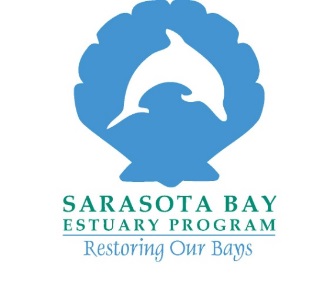 111 S. Orange Avenue, Suite 200W, Sarasota, Florida, 34236 • tel: 941.955.8085 • fax: 941.955.8081www.sarasotabay.orgBay Partners Grants - 2019 ApplicationSUBMIT TO DARCY@SARASOTABAY.ORG BY 5:00 PM ON FRIDAY, MARCH 1, 2019This form is also available as an online application: https://form.jotform.com/83516036058153 Click here to download the 2019 Bay Partners Grant Information Packet: https://sarasotabay.org/2019-bay-partners-grant-information/ Click here to download the Bay Partners Grant Budget form: https://sarasotabay.org/2019-bay-partners-grant-budget-form/ Lead Organization Information:Name of Lead Organization: Lead Organization Address: Lead Organization Type:School (K-12)	Non-Profit Organization	College or UniversityBusiness	Homeowner/Condo Association	  Neighborhood Association         Other (please describe):Project Leader Name (contact for proposal): Project Leader Phone:  Project Leader Email: To your knowledge, has the Lead Organization received Bay Partners Grant funding within the past three years? (Organizations that have not received funding within the past three years will be awarded five points. Please refer to the 2019 Bay Partners Grant Scoring Criteria in the Information Packet.)I. Project Description (20 points)Text boxes will expand as you type.Project Title: Project Location (street address if possible): Project Category: *Please select the primary goal of the project. Projects may have multiple goals and benefits. Please refer to the Bay Partners Grant Information packet for descriptions of each project category.List the names and qualifications of the individuals and organizations involved in planning and executing the project. Do the project leaders have the expertise to successfully carry out the project? (250 words max)Describe the scope of work for the project. What do you plan to do? For habitat restoration projects, include a description of the site in its current state. If possible, please attach photographs and maps of the site to your application. (500 words max)List expected dates of project start-up, major milestones, and completion. (Note: 2019 Bay Partners Grants projects must be completed, with final reports submitted, by August 31, 2020.)Describe project outputs, products, and outcomes. (250 words max)How will you evaluate project success? Good examples of project evaluation include pre- and post-tests and site monitoring or maintenance plans. (250 words max)Will you require a permit for the project? If so, have you obtained all necessary permits? If you don’t know if you need a permit, please inquire with your city or county public works, environmental services, or building departments. The Sarasota Bay Estuary Program will not be held responsible for work done in association with Bay Partners Grants that lack proper permits.II. Environmental Benefits (30 points)Text boxes will expand as you type.How will this project help restore Sarasota Bay and its watershed? (300 words max)Describe the scientific basis for your project or list any organizations that you will consult for expertise. (300 words max)III. Community Benefits (30 points)Text boxes will expand as you type.How will the project promote environmental awareness and stewardship and engage the community? Explain how your project will involve community participants or volunteers. If your project does not require direct community participation, please describe the public community event that you will organize to celebrate and publicize the project. Community participation is a requirement for Bay Partners funding. (300 words max)Expected number of direct participants (students, volunteers, general public, etc.) in project: Letters of support for the project from partner organizations and expected project participants are encouraged, but not required. Please attach any letters of support when you email your application.IV. Budget Proposal (15 points)Please be advised that Bay Partners Grants are reimbursement grants.Complete a detailed line item budget describing all planned project expenditures. Please use the budget form in this application or download a blank form from the SBEP website if you need more space: https://sarasotabay.org/2019-bay-partners-grant-budget-form/ Budgets must contain sufficient detail in each line. For example, a “Supplies” line should detail the nature of the project supplies and estimate the cost of those supplies (e.g. 5 field guides x $10 each = $50). For more examples, download the Bay Partners Grants Information Packet from our website and see the sample budgets in Appendix I.Match is not required but is encouraged. Projects proposed in gated or restricted-access communities with higher match proportions will be more favorably judged because most of the project benefit in these communities will be to residents, not the public.Volunteer hours may be used as match. Multiply the number of expected volunteer hours by the current hourly Florida volunteer rate according to Independent Sector ($24.69 per hour) and include in the Match column.If a project is not selected for full funding, partial funding may still be available. How would partial funding impact the Lead Organization’s ability to implement the project? (250 words max)BUDGET ITEMREQUEST TO SBEP ($)MATCH ($)TOTAL ($)TOTAL PROJECT COSTS